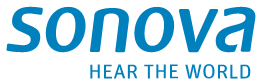 VALIDATION AUDIOLOGISTIn a life without sound, our work provides meaning. As the world’s leading hearing care provider, we are not just a company that makes products: we are a team on a mission to help people enjoy the delight of hearing. To enable a life without limitations, we – through our core brands Phonak, Unitron, Hansaton, Advanced Bionics and AudioNova – develop, manufacture and distribute solutions that push the limits of technology and redefine the future of our industry.

Sonova has more than 14,000 committed employees in over 100 countries, all of whom contribute to something greater than themselves – they transform lives. Join our mission and become part of our team! Apply now for the following position: Validation Audiologist.Overview: This position is responsible for undertaking and facilitating new product projects and new feature concept testing.What you’ll do: Provide audiological input and collaborate with research engineering teams during new feature concept development and testing.Assist in development of new testing protocols for audiological assessments and benchmarking. Provide summary of findings and recommendations for design enhancements.Develop and manage field studies for the purpose of validating new technologies, product and software performance. This includes scheduling and designing field trial protocols as well as the preparation of forms, summarizing and reporting results.Write and conduct presentations at audiological meetings and conferences.Design and manage external field trails for the purpose of assessing reliability and user-friendliness of products including new hearing aid design and fitting software.Support building and maintenance of the research lab set up and other development activities within the Innovation Centre.Collaborate within Sonova Group R&D.Cooperate with internal HQ and local Marketing, Audiology, Connect Hearing teams and other local clinics as needed.Other assignments by manager.Your Experience and Skills:A Degree in Audiology1-3 years clinical hearing aid experienceExcellent interpersonal and organizational skillsEffective presentation skillsAbility to think strategicallyStrong MS Office skillsElevated communication skills both verbal and writtenOur offer:Exciting and challenging work environmentComprehensive benefits packageTraining and development opportunities – we believe every employee deserves a development plan. Come, learn, and grow with us!Don't meet all the criteria?  If you’re willing to go all in and learn we'd love to hear from you! We love to work with great people and strongly believe that a diverse team makes us better.  We guarantee every person equal treatment in regard to employment and opportunity for employment, regardless of race, color, creed/religion, sex, sexual orientation, marital status, age, mental or physical disability.We thank all applicants in advance; however only individuals selected for an interview will be contacted.  All applications will be kept confidential. Sonova is an equal opportunity employer. Applicants who require reasonable accommodation to complete the application and/or interview process should notify the Director, Human Resources.Please apply to the Validation Audiologist position by using this link  https://career5.successfactors.eu/sfcareer/jobreqcareer?jobId=139048&company=Sonova Or by emailing your resume and cover letter to  corrin.bleskie.external@sonova.com 